全新升级  蓄势起航 资本运营与产业战略十班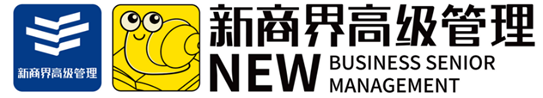 课程背景随着中国经济和金融逐步融入全球体系，在充满不确定性的大变局之中，中国企业家如何发现机遇、抓住产业先机？如何在我国资本市场深化改革的背景下顺势而为？只有具备实业+资本的思维模式，让金融资本与产业相结合，才能实现突围。实业与资本，是企业腾飞的双翼，管理与金融，是企业家必修的左右脑课程。新商界高级管理结合十七年商学教育积淀，携手国家级金融学教授、投资界大咖、金融政策制定参与者，升级打造“资本运营与产业战略董事长班”，明晰金融体系，掌握融资策略，锁定投资机遇，推动产融结合，构建创新商业模式，提升企业价值，实现企业跨越式发展。项目特色实战课程，体系成熟课程体系持续迭代升级优化，更加专业、系统、实战，契合传统企业转型升级顶尖师资，本土实践学界权威、投融资领域名家联袂授课，兼具全球视野、金融实务，又熟知中国资本市场立体教学，独特高效课堂讲授+实案项目+移动课堂+游学走访，立体教学模式，有趣有料有成果导出精准圈层，价值平台一个有实业、有资本、有项目的学习圈层，升级认知、对接资本，获取财富增量课程目标重塑企业家资本思维与金融逻辑，培养将资本与产业融合的决策能力	强化企业成长各阶段的投融资和资本运作的实践经验，实现企业的升级发展深入研讨本土与国际案例，拓竞视野，多角度探析提升资本价值的逻辑与路径赋能企业家更理性参与资本市场，让企业从挣钱的公司转变为值钱的公司培养对象有产业转型、战略升级需求的企业家及高层决策者金融、股权投资或投资管理专业人士和高层管理者课程设置 师资团队黄  嵩   北京大学金融学教授，北京大学金融与产业发展研究中心秘书长张云峰   上海股权托管交易中心总经理、党委书记，国务院政府特殊津贴专家周  立   管理学博士,清华大学经济管理学院会计系教授,北京国家会计学院兼职教授邓  路   北京航空航天大学经管学院教授，博士生导师，财政部全国会计领军人才陆满平   中国社会科学院产业经济学博士，平安证券投资银行总部总经理张  勇   南开大学法学院教授、法学研究所所长，中国贸促会金融仲裁中心仲裁员傅连康   原上海对外经贸大学金融学系主任、中国社会科学院国际投资中心特约研究员张华光   清华大学中国金融研究中心商业模式研究工作室执行主任，同炬资本创始人徐  旻   管理学博士，著名天使投资人，赛伯乐投资资深合伙人谢志华   北京工商大学副校长，国务院特殊津贴专家，财政部“会计名家”人选文健君   供应链金融实战专家，清华五道口金融学院特聘专家张  翎   深圳前海国际资本学院执行院长，资深证券投资分析师教学安排学    制：一年半不脱产学习，12门核心课程，每月集中两天授课上课地点：山东济南报名学习报名资料：填写电子报名审核表，身份证、营业执照复印件照片各一份，电子版蓝底2寸证件照一张，非法定代表人报名需提交加盖单位公章工作证明一份 学    费：59800元/人（包括课程授课费、资料费、教材讲义费）课程版块课程内容资本战略宏观经济金融市场  宏观经济分析与发展，全球局势与热点问题分析中国金融监管政策解读，未来金融发展机会资本战略科创板与注册制  经济发展中面临的问题及解决途径，科创板开盘带来的投资机会上股交科创板，股权分配策略，资产配置策略资本战略商业模式创新设计  如何评估商业模式优劣，商业模式的核心竞争力，转型企业如何发现并抓住另一个“百亿市场”，如何建立企业自身的商业模式进化机制资本战略产业分析与投资选择  产业划分与一般性分析，影响行业兴衰的因素分析未来值得投资和谨慎投资的行业分析与选择，战略新兴产业等投资遴选投融资实务供应链金融与企业的协同发展 认知升级时代的创业与投资变革，投资哲学与投资逻辑股权价值倍增步法，风投眼中的好企业投融资实务企业并购与重组  并购战略与目标选择，尽职调查与法律风险公司价值评估与交易结构，并购谈判与风险控制投融资实务现代金融与资产管理  系统性解构企业数字化转型大趋势，带领管理者走出数字化转型的误区引领管理团队重新思考数字化转型，明确数字化转型方向及核心策略投融资实务私募股权与创业投资  私募股权投融资运作，VC投资与风险管控项目剖析与投资分析，产业投资与资产增值投融资实务投融资战略与资产证券化 资本市场的发行审核理念，IPO发行条件与公司股权再融资产业并购与企业估值，对赌协议的签订风险管控公司治理与股权设计  公司治理结构的模式选择，公司治理中的突出问题与完善措施股权设计与股权激励，如何构建企业价值隧道风险管控财务管控与决策分析  企业的财税风险管理，从风险管理视角看企业经营策略的采用成本管理模式，财务控制方法，运营风险管控风险管控财富管理与资产配置 各类资产收益概述，股票市场投资规律大周期背景下的股票投资策略,现金管理和债券基金投资